КОНСПЕКТ НОДОбразовательная область: Художественно-эстетическое развитие.Рисование во второй младшей группеТема: «Деревья на нашем участке»Задачи:Учить детей создавать в рисовании образ дерева.Обогащать и активизировать словарь детей существительными: дерево, ствол, ветки.Рисовать предметы, состоящие из прямых вертикальных и наклонных линий.Располагать изображения по всему листу бумаги, рисовать крупно, во весь лист.Продолжать учить рисовать гуашью.Развивать мелкую моторику пальцев рук, память, творчество.Воспитывать самостоятельность, аккуратность, бережливое отношение к природе.Предварительная работа.Наблюдение за изменениями в природе, за деревьями.Рассматривание наглядно-дидактического материала «Деревья».Загадывание загадок.Материал:игрушка Зайкаписьмолисты бумаги ФА5гуашь коричневого цветакисточки для гуашистаканчики с водойсалфеткискатертьХод НОД:Организационный момент.Воспитатель предлагает детям встать в круг.Собрались все дети в кругТы мой друг и я твой друг.Дружно за руки возьмемсяИ друг другу улыбнемся!Доброе утро глазки вы проснулись?С добрым утром ушки вы проснулись?С добрым утром щечки вы проснулись?Потянулись, улыбнулись!Сюрпризный момент.Раздаётся стук.Воспитатель: - Кто к нам пришёл? (Это зайка.)Воспитатель: - Давайте с ним поздороваемся.Дети: - Здравствуй, Зайка.Воспитатель: - А, что за письмо у тебя Зайка в лапках?Зайка: - Это не письмо, а загадка для детей.Отгадывание загадки.Воспитатель: - Ребята, давайте мы с вами отгадаем загадку.Много рук, а нога одна (дерево).Беседа о дереве.Зайка: - Правильно ребята, это дерево.Воспитатель: - В лесу, где живет зайка, есть деревья. И он очень хочет научиться рисовать дерево.Но вот беда, он не умеет рисовать.А давайте научим Зайку рисовать деревья.Дети: - Да, научим.Воспитатель: - Давайте вспомним, что есть у дерева?Дети: - Ствол и ветви.Воспитатель: - А каким цветом ствол и ветви?Дети: - Коричневым.Воспитатель: - Молодцы, вы все правильно назвали.Пальчиковая гимнастика.Друг от друга деревья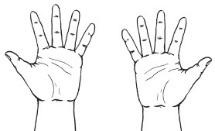 Росли далеко.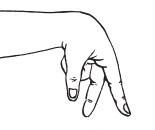 Человеку пройти этот путь нелегко.Только корни деревьев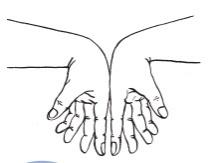 Однажды сплелись,Будто бы деревья обнялись.Образец выполнения работы.Воспитатель: - Ребята, я вас приглашаю сесть за стол. Мы покажем Зайчику, как рисуют дерево. Занимаем свои места.Давайте в воздухе с вами прорисуем деревце, возьмите кисточку в руку и нарисуем ствол, а потом веточки.Воспитатель: - Берем кисточку и набираем коричневую краску. Прикладываем кисточку к верхней части листа и ведем кисточкой сверху вниз прямую линию, у нас получился ствол. Дальше мы рисуем веточки, которые растут в разные стороны от ствола.Набираем опять краску и рисуем веточки, наклонные линии в стороны и вверх.Самостоятельное выполнение задания.Итог:Воспитатель: - Молодцы, сколько стволов у дерева? (Ствол один.)А веток? (А веток – много.)